GUÍA DE ORIENTACION¿Qué necesito saber?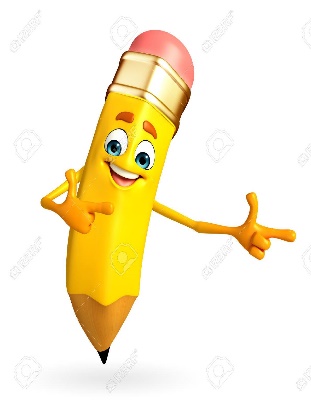 Entonces:Describir es: Narrar acerca de la apariencia, el aspecto o las características de algo o alguien. Por lo tanto, consiste en detallar rasgos a través del lenguaje.“Valorar las características, cualidades e intereses de personas cercanas”Observa el siguiente ejemplo: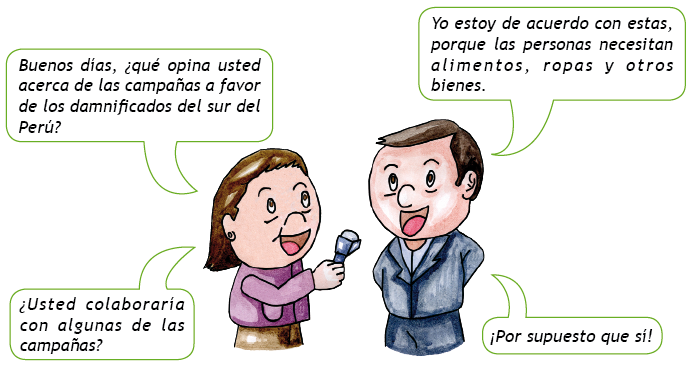 Como habrás notado, una entrevista es una conversación que consiste en formular preguntas a una persona para saber su forma de pensar o de actuar.Ahora bien, realizar una entrevista no es solo hacer una serie de preguntas, sino que se debe considerar las siguientes partes:	1.	Breve presentación del personaje: (nombre completo, actividad que realiza, sus características relevantes)	2.	Preguntas y respuestas adecuadas: (si estoy entrevistando a un apersona por la calidad de su comida no le voy a preguntas que equipo de futbol le gusta)	3.	Comentario final y despedida (tus conclusiones luego de finalizada la entrevista, un resumen del/ la entrevistada – despedida y agradecimientos)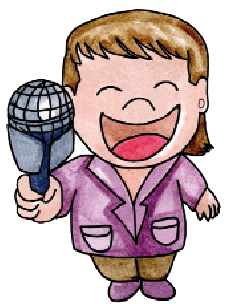 PractiquemosBusca en diarios, revistas, o internet alguna entrevista a tu personaje favorito y pégala.	   2. Planifica una entrevista. Piensa en algún familiar tuyo y responde el siguiente esquema.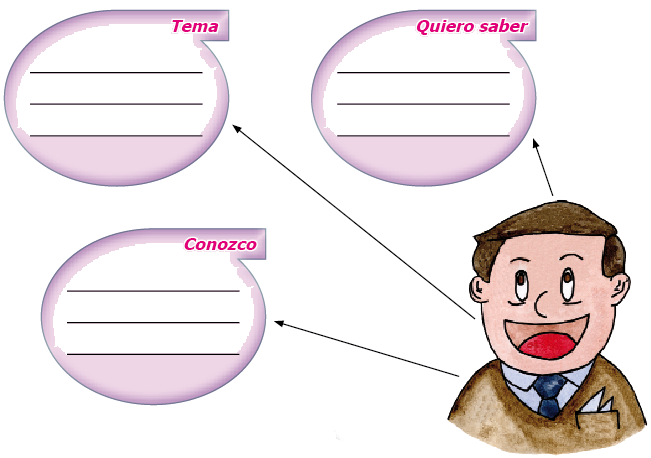  Para reflexionar ¿Te han entrevistado alguna vez, quién y con qué motivo?__________________________________________________________________________________________________________________________________________________________________________________________________________________________________________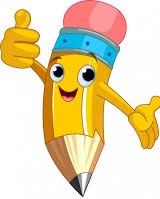 Autoevaluaciòn o Reflexión personal sobre la actividad: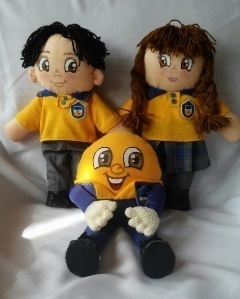 1.- ¿Qué fue lo más difícil de describir a la persona que elegiste? ¿Por qué?…………………………………………………………………………………………………………………..Escribe tu entrevista y mándala junto con los demás guía resueltas el próximo miércoles!!Nombre:Curso: 4°A   Fecha: semana N° 7¿QUÉ APRENDEREMOS?¿QUÉ APRENDEREMOS?¿QUÉ APRENDEREMOS?Objetivo (s): Observar, describir y valorar sus características, habilidades y fortalezas (en lo familiar, afectivo, académico y social, entre otros) y proponerse acciones concretas para las aspectos que requiera superar. (OA1)Objetivo (s): Observar, describir y valorar sus características, habilidades y fortalezas (en lo familiar, afectivo, académico y social, entre otros) y proponerse acciones concretas para las aspectos que requiera superar. (OA1)Objetivo (s): Observar, describir y valorar sus características, habilidades y fortalezas (en lo familiar, afectivo, académico y social, entre otros) y proponerse acciones concretas para las aspectos que requiera superar. (OA1)Contenidos: “Valorar las características e interese de otras personas”Contenidos: “Valorar las características e interese de otras personas”Contenidos: “Valorar las características e interese de otras personas”Objetivo de la semana: Describir características, habilidades y fortalezas de otras personas, realizando una encuesta predeterminada a un familiar elegido por ellos, mediante pauta de trabajo. Objetivo de la semana: Describir características, habilidades y fortalezas de otras personas, realizando una encuesta predeterminada a un familiar elegido por ellos, mediante pauta de trabajo. Objetivo de la semana: Describir características, habilidades y fortalezas de otras personas, realizando una encuesta predeterminada a un familiar elegido por ellos, mediante pauta de trabajo. Habilidad: DescribirHabilidad: DescribirHabilidad: DescribirPara describir las características o cualidades de los demás, debemos centrarnos en las habilidades e intereses particulares de esa persona y respetarla. Para eso, debes observar los rasgos del otro y rescatar los elementos que la hacen ser única y especial. 